北京之春心得                   去了這趟北京之旅後，真是令我大開眼界。不管是建築群、名勝古蹟、人口的規模是如此的巨大、龐大，讓我飽覽了許多我所不知道的世界中隱藏的歷史故事與人生故事。因為有學伴的帶領，讓我看見了都市的繁華與美麗，也看見了北京郊區資源匱乏的學校，如何在艱苦的環境下教育下一代。    我從沒想過在短短的時間裡，竟然可以孕育出無比深刻的友誼。上了北京外國語大學的豐富課程後，最期待的就是和同學以及學伴出遊，一起吃新鮮的烤魚，直到吃不下為止；一起在美麗的夜色下欣賞鳥巢以及水立方壯闊又優雅的姿態；一起去博物館探索老北京古色古香的傳統文化。    在北京不只可以認識大陸學伴，也可以認識來自北京的不同人，像是我在上義大利文的課程時，就認識了該系的學生，她很樂意幫我導覽學校。此外我在學校攝影時，遇到了一位女士問我和同學食堂怎麼走，因為這個機緣，讓我們成了朋友。這些都讓我感覺到了北京這個大城市中其實到處都有熱情又友善的人們。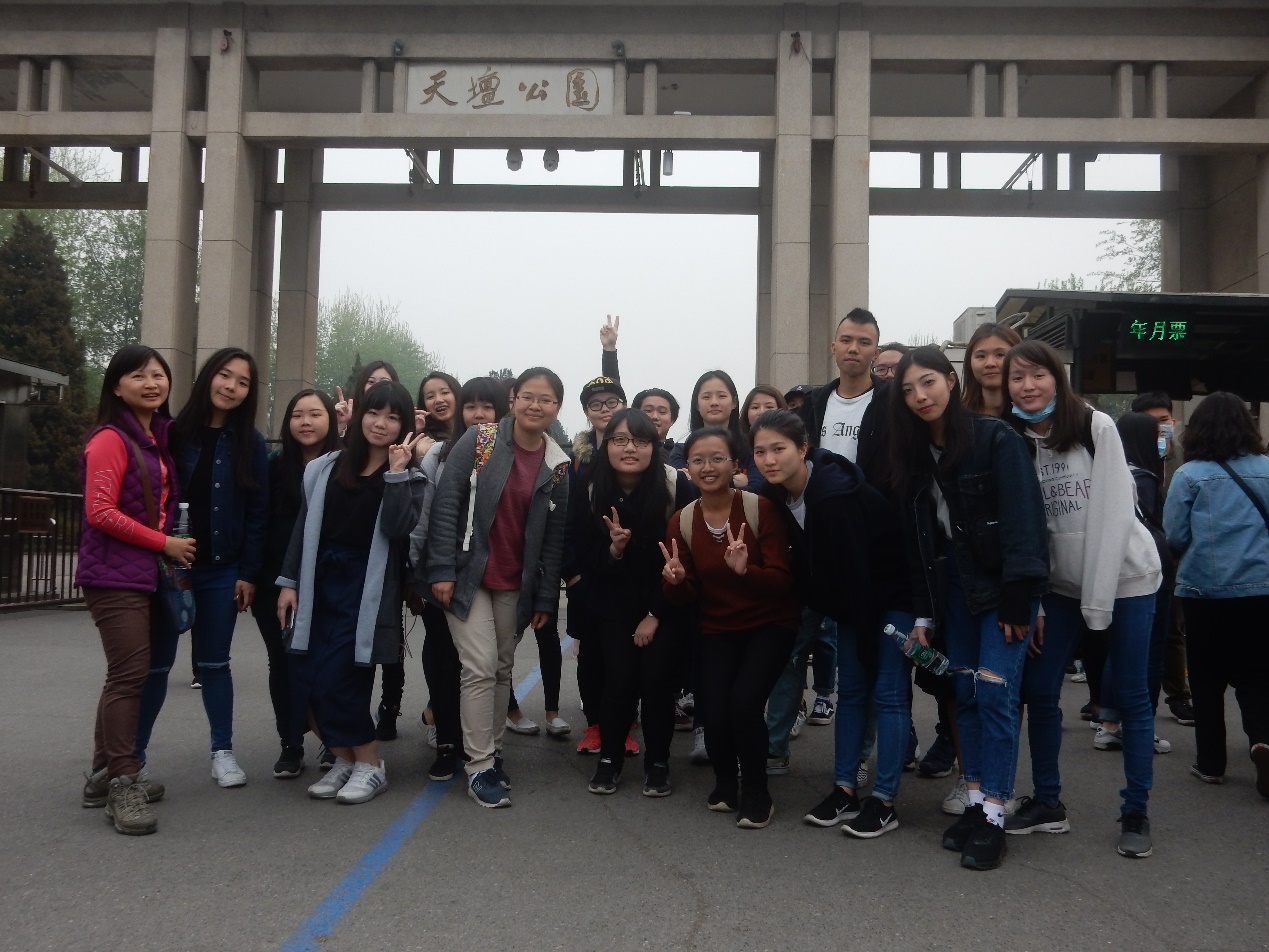 